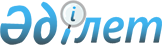 Об определении этапов отбора и конкурса на занятие административной государственной должности корпуса "Б" и внесении изменений в Указ Президента Республики Казахстан от 29 декабря 2015 года № 152 "О некоторых вопросах прохождения государственной службы"Указ Президента Республики Казахстан от 13 марта 2023 года № 141
      ПОСТАНОВЛЯЮ:
      1. Определить прилагаемые:
      1) этапы отбора на занятие административной государственной должности корпуса "Б";
      2) этапы конкурса на занятие административной государственной должности корпуса "Б". 
      2. Внести в Указ Президента Республики Казахстан от 29 декабря 2015 года № 152 "О некоторых вопросах прохождения государственной службы" следующие изменения:
      1) в Правилах и сроках проведения оценки деятельности государственных служащих, утвержденных вышеназванным Указом:
      пункты 5 и 6 изложить в следующей редакции:
      "5. Оценка деятельности административных государственных служащих корпуса "А" (далее – служащие корпуса "А") проводится по результатам их деятельности на конкретной должности по итогам года (годовая оценка) не позднее 20 января года, следующего за оцениваемым годом.
      Государственные органы могут проводить оценку деятельности служащих корпуса "А" по итогам квартала (квартальная оценка) не позднее 10 числа месяца, следующего за отчетным кварталом оцениваемого года (за исключением четвертого квартала, оценка которого проводится не позднее 10 декабря).
      Оценка служащего корпуса "А" не проводится в случаях, если срок его пребывания на конкретной должности составляет менее одного месяца.
      6. Служащие корпуса "А", находящиеся в социальных отпусках, проходят оценку деятельности служащих корпуса "А" в порядке, определенном Методикой оценки деятельности административных государственных служащих корпуса "А", утвержденной уполномоченным органом.";
      пункт 13 изложить в следующей редакции:
      "13. Служба управления персоналом (кадровая служба) государственного органа уведомляет служащего корпуса "А" о проведении в отношении него оценки деятельности за семь рабочих дней до начала ее проведения в порядке, определенном Методикой оценки деятельности административных государственных служащих корпуса "А", утвержденной уполномоченным органом.";
      пункт 17 изложить в следующей редакции:
      "17. Служба управления персоналом (кадровая служба) государственного органа ознакомляет служащего корпуса "А" с результатами оценки деятельности в течение двух рабочих дней со дня ее завершения в порядке, определенном Методикой оценки деятельности административных государственных служащих корпуса "А", утвержденной уполномоченным органом.";
      пункты 26 и 27 изложить в следующей редакции:
      "26. Оценка деятельности административных государственных служащих корпуса "Б" (далее – служащие корпуса "Б") проводится по результатам их деятельности на конкретной должности в порядке, определенном типовой методикой, утвержденной уполномоченным органом по делам государственной службы.
      Оценка служащего корпуса "Б" не проводится в случаях, если срок пребывания на конкретной должности в оцениваемом периоде составляет менее одного месяца.
      27. Служащие корпуса "Б", находящиеся в социальных отпусках, проходят оценку деятельности служащих корпуса "Б" в порядке, определенном типовой методикой, утвержденной уполномоченным органом по делам государственной службы.";
      пункт 34 изложить в следующей редакции:
      "34. Служба управления персоналом (кадровая служба) государственного органа ознакомляет служащего корпуса "Б" с результатами оценки деятельности в течение двух рабочих дней со дня ее завершения в порядке, определенном типовой методикой, утвержденной уполномоченным органом по делам государственной службы.".
      3. Настоящий Указ вводится в действие со дня его первого официального опубликования. Этапы отбора на занятие административной государственной должности корпуса "Б"
      Граждане, впервые поступающие или вновь поступающие на административные государственные должности корпуса "Б" после прекращения государственной службы, проходят следующие этапы отбора:
      1) оценку личных качеств с получением заключения в уполномоченном органе;
      2) конкурс на занятие административной государственной должности корпуса "Б". Этапы конкурса на занятие административной государственной должности корпуса "Б"
      Конкурс на занятие административной государственной должности корпуса "Б" (далее – конкурс) включает в себя ряд последовательных этапов:
      1) публикация объявления о проведении конкурса;
      2) прием документов от лиц, изъявивших желание принять участие в конкурсе;
      3) рассмотрение документов участников конкурса на соответствие установленным квалификационным требованиям и требованиям, установленным Законом Республики Казахстан "О государственной службе Республики Казахстан";
      4) написание эссе для должностей категорий А-1, В-1, С-1, С-О-1, C-R-1, D-1, D-О-1, D-R-1, Е-1, E-R-1 в присутствии секретаря конкурсной комиссии;
      5) собеседование с участниками конкурса, проводимое конкурсной комиссией государственного органа;
      6) заключение конкурсной комиссии государственного органа.
      Перед этапом собеседования конкурс включает дополнительный этап согласования участников конкурса в соответствии с законами Республики Казахстан в сфере культуры, физической культуры и спорта, образования и здравоохранения. 
					© 2012. РГП на ПХВ «Институт законодательства и правовой информации Республики Казахстан» Министерства юстиции Республики Казахстан
				
      Президент Республики Казахстан

К. Токаев
УТВЕРЖДЕНЫ
Указом Президента
Республики Казахстан
от 13 марта 2023 года
№ 141 УТВЕРЖДЕНЫ
Указом Президента
Республики Казахстан
от 13 марта 2023 года
№ 141 